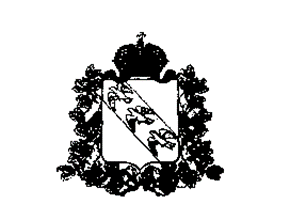 АДМИНИСТРАЦИЯ СУДЖАНСКОГО РАЙОНАКУРСКОЙ ОБЛАСТИРАСПОРЯЖЕНИЕот 2.12.2020г  № 332       г. Суджа     В целях реализации   постановления Администрации Суджанского района Курской области №210 от 18.03.2019года «О вопросах формирования, подготовки и использования резерва управленческих кадров Суджанского района Курской области» (с последующими изменениями и дополнениями),информационного и методического обеспечения резерва управленческих кадров Суджанского района Курской области:1. Утвердить План работы с резервом управленческих кадров Суджанского района Курской области на 2021 год (прилагается).2. Контроль за исполнением распоряжения возложить на Управляющего Делами Администрации Суджанского района Сердюкову Н.А.3. Распоряжение вступает в силу со дня его подписания.И.о Главы Суджанского районаКурской области                                                                    С.ФроловУтвержден                         распоряжением                         Администрации                       Суджанского района                      Курской области                     от 2.12.2020г  № 332 ПЛАНработы с резервом управленческих кадровСуджанского района на 2021 год№ п/пНаименование мероприятияСроки проведения мероприятияОтветственный за проведение мероприятий1Организацияучебы муниципальных служащих Администрации Суджанского         района с приглашением лиц, включенных в резерв управленческих кадров с учетом санитарно-эпидемиологической обстановки в районе и  рекомендациями РоспотребнадзораВ соответствии с утвержденным планом учебыСердюкова Н.А. – Управляющий Делами Администрации Суджанского района.2Направление муниципальных служащих, включенных в резерв управленческих     кадров на курсы повышения квалификации.По плану, графику повышения квалификации Администрации Курской областиСердюкова Н.А. – Управляющий Делами Администрации Суджанского района.3Проведение мониторинга деятельности лиц, включенных в резерв управленческих     кадров.Ноябрь 2021годаГаврушева Л.И.-начальник отдела организационной и кадровой работы Администрации района4.Участие в тематических совещаниях лиц, включенных в резерв управленческих    кадров с   учетом санитарно-эпидемиологической обстановки в районе и  рекомендациями РоспотребнадзораВ течение 2021годаГаврушева Л.И.-начальник отдела организационной и кадровой работы Администрации района5.Привлечение лиц, включенных в резерв управленческих кадров к подготовке и         участию в мероприятиях, проводимых Администрацией района (проведение конференций и совещаний, работа в составе комиссий, экспертных групп) с учетом санитарно-эпидемиологической обстановки в районе и рекомендациями РоспотребнадзораВ течение 2021годаЗаместители Главы Администрации района.Отдел организационной и кадровой работы Администрации района6.Проведение собеседования на предмет выполнения индивидуальных планов   подготовки лиц, зачисленных в резерв управленческих кадров.IV квартал 2021 годаОтдел организационной и кадровой работы Администрации    района.7.Проведение стажировок гражданами, зачисленными в резерв управленческих кадров Суджанского района Курской области.II – III квартал 2021 годаГраждане, зачисленные в резерв управленческих кадров, руководители структурных подразделений Администрации района, заместители Глав администраций города и сельсоветов.8.Сбор отчетов о выполнении планов индивидуального развития граждан, зачисленных в резерв управленческих кадров Суджанского района.ноябрь-декабрь    2021 годаГаврушева Л.И.-начальник отдела организационной и кадровой работы Администрации района